Автомобили и мотоциклы со специальными сигналами.     19 марта 2024 г. с учащимися 9 класса ГБОУ СОШ с.Шламка прошло  очередное занятие по ПДД, на котором рассмотрели тему «Автомобили и мотоциклы со специальными сигналами». Вместе с нами по дорогам движутся автомобили и мотоциклы оперативных служб, выполняя различные служебные задания. На занятии ребята узнали, что транспортные средства специального назначения оборудуются специальными сигналами.  Пожарная машина, машина “Скорой помощи” оборудованы маячками  синего цвета, их приближение видно и слышно издалека. Милицейские машины окрашены  в синий и желтый цвета. Они оборудуются сиреной, громкоговорящей установкой, маячками. На милицейских автомобилях могут устанавливаться маячки синего, красного и зеленого цветов.  Для получения преимущества перед другими участниками движения водители таких транспортных средств должны включить проблесковый маячок синего цвета и звуковой сигнал. При этом все остальные обязаны уступать ему дорогу, но только в случае, если включена ещё и сирена. Есть маячки бело-лунного цвета, ими  оснащаются инкассаторские автомобили и автомобили, перевозящие ценные грузы.  Включенный маячок бело-лунного цвета  подает сигнал тревоги – его включают при нападении на транспортное средство.  Есть транспортные средства, оснащённые проблесковыми маячками жёлтого или оранжевого цвета. Они  чистят дорогу, ремонтируют покрытие, доставляют топливо на АЗС, перевозят опасные, тяжеловесные грузы и т.д. Эти транспортные средства также могут отступать от требования Правил, но с соблюдением всех мер предосторожности, поскольку маячки жёлтого или оранжевого цвета не дают преимущество.                                                                                                                                      В завершении занятия учащиеся пришли к выводу, что соблюдение  правил дорожного движения обеспечивает безопасность водителей и пассажиров во время движения.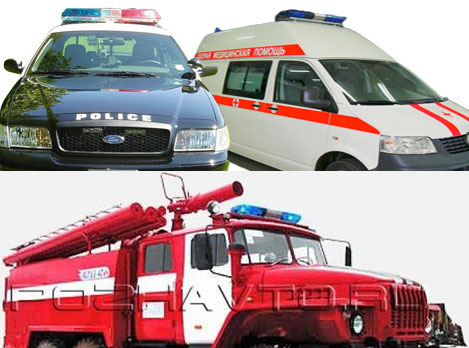 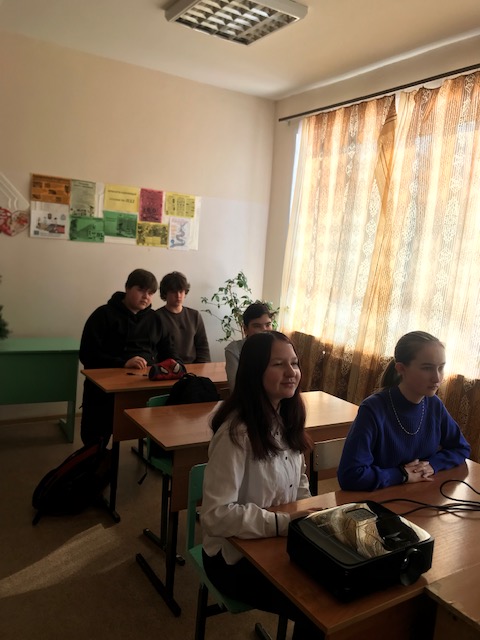 